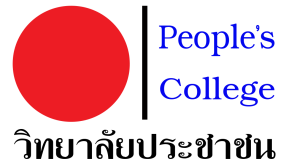 Concept Noteหลักสูตรประกาศนียบัตรยุทธศาสตร์การทำงานสันติภาพ (Peace Building Strategy)กรอบคิดองค์กรภาคประชาสังคมถือว่าเป็นตัวแสดงสำคัญต่อกระบวนการสันติภาพในพื้นที่ชายแดนใต้/ปาตานี เนื่องด้วยเป็นกลุ่มที่ทำงานอย่างใกล้ชิดกับประชาชนระดับรากหญ้าในการเปิดพื้นที่ให้ประชาชนได้มีส่วนร่วมและแสดงความคิดเห็นตลอดจนให้การสนับสนุนผลักดันสู่ระดับนโยบาย จากการทำสำรวจยุทธศาสตร์องค์กรและความต้องการพัฒนาบุคลากรของภาคประชาสังคมในพื้นที่จำนวน 20 องค์กรในต้นปีที่ผ่านมาของวิทยาลัยประชาชน ได้เห็นถึงความประสงค์ของระดับนำในองค์กรต่อการสร้างความเข้าใจในประเด็นการทำงานสันติภาพและยังอ่อนต่อการสร้างยุทธศาสตร์ของขององค์กรที่จะริเริ่มหรือมุ่งสนับสนุนงานสันติภาพ เป็นเหตุผลสำคัญที่วิทยาลัยประชาชนออกแบบหลักสูตรเฉพาะขึ้นมาคือหลักสูตรยุทธศาสตร์การทำงานสันติภาพ (Peace Building Strategic Plan) โดยใช้ความเห็นในวิจัยเชิงสำรวจ เพื่อหนุนเสริมและสร้างความเข้มแข็งในระดับยุทธศาสตร์องค์กรต่อการขับเคลื่อนงานสันติภาพ ซึ่งมีความคาดหวังว่าระดับนำในองค์กรที่เข้าร่วมอบรมจะมียุทธศาสตร์ร่วมกันต่อการขับเคลื่อนงานสันติภาพที่กำลังขับเคลื่อนวัตถุประสงค์เพื่อหนุนเสริมและสร้างความเข้มแข็งในระดับยุทธศาสตร์องค์กรต่อการขับเคลื่อนงานสันติภาพเพื่อให้องค์กรภาคประชาสังคมมีแผนยุทธศาสตร์ในการขับเคลื่อนงานสันติภาพร่วมกันกลุ่มเป้าหมายผู้เข้าร่วม จำนวน 25 คน จากองค์กรภาคประชาสังคม ภาคประชาชน เยาวชน นักศึกษา องค์กรปกครองส่วนท้องถิ่น สถาบันการศึกษา ผู้ที่มีบทบาทและมีผลงานเป็นที่ประจักษ์ระยะเวลาและสถานที่	การศึกษาอบรม ระหว่างเดือนธันวาคม 2558 จนถึงเดือนกุมภาพันธ์ 2559  จำนวน 5 ครั้งๆละ 3 วัน คือวันศุกร์ เสาร์ และอาทิตย์ ณ มหาวิทยาลัยสงขลานครินทร์   วิทยาเขตปัตตานีและวิทยาเขตหาดใหญ่ รายละเอียดดังนี้การดำเนินงาน	ตั้งแต่วันนี้-6พฤศจิกายน 58		เปิดรับสมัคร	7 พฤศจิกายน 58			คัดเลือก          10 พฤศจิกายน 58                            ประกาศผลการศึกษาอบรม ระหว่างเดือนธันวาคม 2558 จนถึงเดือนกุมภาพันธ์ 2559  ระเบียบหลักสูตรยุทธศาสตร์การทำงานสันติภาพ (Peace Building Strategy)1. คุณสมบัติของผู้ที่เข้ารับการศึกษาอบรม  ผู้ที่จะเข้าศึกษาในหลักสูตรประกาศนียบัตรยุทธศาสตร์การทำงานสันติภาพจะต้องมีคุณสมบัติอย่างใดอย่างหนึ่งดังต่อไปนี้ องค์กรภาคประชาสังคมดำรงตำแหน่งประธาน รองประธาน หรือผู้ที่อยู่ในระดับนำขององค์กร มีอายุระหว่าง 25 – 40 ปีภาคประชาชน ปราชญ์ชาวบ้าน อีหม่าม อุสตาซ ผู้นำทางธรรมชาติ บุคคลเป็นที่ยอมรับในสังคมบุคคลที่มีผลงานการขับเคลื่อนงานสันติภาพเป็นที่ประจักษ์ มีอายุระหว่าง 30 – 45 ปีเยาวชน นักศึกษาดำรงตำแหน่งประธาน รองประธานองค์กรนักศึกษา ประธานองค์กรเยาวชน บุคคลที่มีบทบาทและมีผลงานเป็นที่ประจักษ์ในวงการเยาวชนและนักศึกษา มีอายุระหว่าง 20 – 30 ปีองค์กรปกครองส่วนท้องถิ่น นายก อบต. รองนายก อบต. หรือบุคลากรในระดับยุทธศาสตร์ มีอายุระหว่าง 30 – 45 ปีผู้บริหารสถานศึกษาและบุคคลากรทางการศึกษาผู้สนใจทั่วไป2. การคัดเลือกเข้ารับการศึกษาอบรมในหลักสูตรมีวิธีการดังนี้ 1) เสนอชื่อโดยภาคีเครือข่ายหรือต้นสังกัด ด้วยการเสนอชื่อบุคคลตามคุณสมบัติตามที่กำหนดไว้ข้างตน เพื่อเข้ารับพิจารณาคัดเลือกต่อไป 2) การสมัครโดยผู้สมัครเอง 3. การพิจารณาคัดเลือก ก) ให้คณะกรรมการคัดเลือกเข้ารับเป็นนักศึกษาในหลักสูตรประกาศนียบัตรยุทธศาสตร์การสร้างสันติภาพเป็นผู้พิจารณารายชื่อบุคคลตามหลักเกณฑ์ ข) คณะกรรมการคัดเลือกฯจะใช้ดุลยพินิจคัดเลือกบุคคลเข้าศึกษาในหลักสูตรดังกล่าว โดยมีหลักเกณฑ์เบื้องต้นดังต่อไปนี้ 1) ผู้สมัครมีความสนใจและมีฐานความรู้ในประเด็นหลักตามที่กำหนดไว้ในหลักสูตร 2) ผู้สมัครมีความตั้งใจจริงที่จะเป็นส่วนหนึ่งในหุ้นส่วนในกระบวนการสร้างสันติภาพและสามารถไปขยายผลภายหลังได้สำเร็จการศึกษาแล้ว 3) องค์ประกอบของผู้เข้ารับการศึกษาอบรมมีความหลากหลายและครอบคลุมหน่วยงาน 4. จำนวนผู้ที่เข้ารับการอบรม 	วิทยาลัยประชาชนจะพิจารณารับผู้เข้ารับการศึกษาอบรม จำนวน 25 ท่าน โดยพิจารณาตามระเบียบและเกณฑ์การคัดเลือกของวิทยาลัยที่กำหนดขึ้นเป็นการเฉพาะสำหรับหลักสูตร 5. ชื่อประกาศนียบัตร “ประกาศนียบัตรยุทธศาสตร์การทำงานสันติภาพ (Peace Building Strategy)”6. วิธีการจัดการเรียนรู้ 6.1 บรรยาย/อภิปราย การบรรยาย/อภิปรายในห้องเรียนจะมีสัดส่วนประมาณ 1 ใน 2 ของเวลาการศึกษาอบรมทั้งหมด โดยเป็นรูปแบบการศึกษาหลักที่ใช้กันทั่วไป เป็นวิธีการปฏิบัติขั้นมูลฐานในการพัฒนาความรู้ความเข้าใจในเรื่องต่างๆ และตามหัวข้อที่ได้กำหนดไว้ในแต่ละกลุ่มวิชา 6.2 การอ่านเอกสารประกอบ การอ่านเอกสารประกอบมีความมุ่งหมายที่จะให้ผู้เข้ารับการศึกษาอบรมเกิดความรู้ความเข้าใจในรายละเอียดมากขึ้นซึ่งได้แก่ เอกสารประกอบการบรรยาย เอกสารแนะนำ รวมทั้งเอกสารสิ่งพิมพ์ที่เกี่ยวข้องกับเนื้อหาของหลักสูตรด้วย 6.3 กลุ่มศึกษา เป็นการศึกษาในรูปแบบรวมกลุ่มย่อยๆ เพื่อถกเถียงในประเด็นที่ได้กำหนดให้แตกประเด็นด้วยการเขียนให้เห็นภาพ วาดแผนที่ทางความคิด แล้วอภิปรายเป็นงานรายกลุ่ม 7.ระยะเวลาการศึกษา การศึกษาอบรมในหลักสูตรประกาศนียบัตรยุทธศาสตร์การทำงานสันติภาพจะใช้เวลาศึกษาอบรมจำนวน 5 ครั้ง ระยะเวลา 3 เดือนระหว่างเดือนพฤศจิกายน 2558 จนถึงเดือนมกราคม 2559 โดยมีเวลาศึกษาอบรมในวันศุกร์ เสาร์ อาทิตย์ ตั้งแต่เวลา 09.00 – 16.30 น.  8. เงื่อนไขการสำเร็จการศึกษาอบรม 8.1 มีเวลาเรียนในชั้นเรียนไม่น้อยกว่าร้อยละ 75 ของเวลาดังกล่าวทั้งหมด 8.2 มีส่วนร่วมในห้องเรียนตลอดกิจกรรม8.3 ดำเนินการตามเกณฑ์ดังต่อไปนี้ ก) งานส่วนบุคคล - ส่ง “บันทึกกลุ่มวิชา” (Reflection Memo) ซึ่งเป็นงานเขียนที่สะท้อนความคิดเห็นที่ได้จากกระบวนการเรียนรู้จากการเรียนการสอน จานวนไม่น้อยกว่า 2 หน้า รวมทั้งหมด 5 ชิ้นงาน โดยกำหนดส่งภายในหนึ่งสัปดาห์หลังจากเรียนในแต่ละครั้ง - ส่ง “ประมวลบทเรียนของหลักสูตร” ซึ่งเป็นงานเขียนที่ได้ประมวลจากสิ่งที่ได้ตกผลึกมาจากกระบวนการเรียนรู้ทั้งหมดที่ได้ตลอดหลักสูตร พร้อมกับระบุว่าจะนำความรู้ไปต่อยอดในการทำงานได้อย่างไร จำนวนไม่น้อยกว่า 3 หน้า ทั้งหมด 1 ชิ้นงาน โดยกำหนดส่งในวันปัจฉิมนิเทศ 	ข) งานกลุ่ม - ส่งรายงานการวิเคราะห์ประเด็นที่ได้กำหนดในแต่ละกลุ่ม พร้อมกับรายงานอภิปรายต่อเพื่อนๆนักศึกษา9. ค่าลงทะเบียน 	วิทยาลัยประชาชนได้รับทุนสนับสนุนจากองค์กรสาธารณกุศลระหว่างประเทศ10. โครงสร้างหลักสูตร หลักสูตรประกาศนียบัตรยุทธศาสตร์การสร้างสันติภาพ มีจำนวน 6 กลุ่มวิชา โดยในแต่ละกลุ่มวิชามีรายละเอียดดังนี้การศึกษาเชิงเปรียบเทียบพื้นที่ความขัดแย้งทฤษฏีการแปลเปลี่ยนความขัดแย้ง (theory of conflict transformation reconciliation)การเรียนรู้ถึงบทบาทในแต่ละแทรก (multi track transitional for peace building)Drivers of conflict in region (Conflict analysis)การตระหนักรู้ตัวตน (creating Awareness) และการสร้างความเข้มแข็งให้ประชาชน (People’s empowerments)ยุทธศาสตร์สันติภาพภาคประชาสังคม (Strategies for Civil Society)  	